Številka: 	3505-2/2015Datum:  	14. 6. 2016ČLANOM OBČINSKEGA SVETANa podlagi  96. člena Zakona o prostorskem načrtovanju (ZPNačrt, Ur. list RS, št. Uradni list RS, št. 33/07, 70/08 – ZVO-1B, 108/09, 80/10 – ZUPUDPP, 43/11 – ZKZ-C, 57/12, 57/12 – ZUPUDPP-A, 109/12, 76/14 – odl. US in 14/15 – ZUUJFO), 56. člena Statuta občine Izola (Uradne objave, št. 15/99, 17/12 in 6/14) ter . člena Poslovnika občinskega sveta občine Izola (Uradne objave občine Izola 2/00, 3/01 in 5/05) predlagam občinskemu svetu v prvo obravnavoDOPOLNJEN OSNUTEKSprememb in dopolnitev Odloka o ureditvenem načrtu Korte (skrajšano: Spremembe UN Korte) 1. obravnava za javno razgrnitevNaziv prostorskega aktaOdlok o ureditvenem načrtu Korte (Uradne objave Občine Izola, št. 12/95 in 4/08). Razlogi za sprejem in vsebina sprememb UN Korte je bil sprejet leta 1995, v času, ko se je za gradnjo vsakega posameznega objekta oz. posega, ob upoštevanju meril in pogojev iz UN Korte, skozi izdelavo lokacijske informacije oz. izrisa iz UN Korte (kot predpogoj za izdajo lokacijskega dovoljenja) opredelila umestitev v prostor. Zaradi spremembe zakonodaje s področja prostorskega urejanja in graditve objektov, ki je spremenila tako terminologijo pojmov, kot tudi postopke izdelave projektne dokumentacije za gradnjo objektov in izdaje gradbenih dovoljenj, prihaja do različnih tolmačenj določil tega prostorskega akta.Z namenom, da se uskladijo in razjasnijo posamezna določila odloka UN Korte z vsebinami ter terminologijo po veljavni zakonodaji, je Občina Izola pristopila k spremembi in dopolnitvi določil Odloka UN Korte. Spremembe in dopolnitve se nanašajo na tekstualni in grafični del. Tekstualni del se spreminja v delu, ki obravnava merila in pogoje glede oblikovanja objektov, namembnost in kapacitete objektov ter njihove zunanje ureditve, ter kjer se tekst usklajuje s smernicami nosilcev urejanja prostora. Grafični del se spreminja v delu do sedaj  potencialnega prostora za nadaljnjo pozidavo območja S 13/2D3b in pri uskladitvi meje območja UN Korte.  Območje naselja Korte je pretežno že pozidano. S spremembo in dopolnitvijo UN se poleg zgostitve pozidave na posamičnih parcelah, omogoči novogradnje tudi na območju S 13/2D3b, ki je bilo do sedaj rezervirano kot potencialni prostor za nadaljnjo pozidavo in razvoj komplementarnih dejavnosti naselja. S predmetnimi spremembami in dopolnitvami UN se ne posega na območja zelenih površin (notranja ureditvena območja S 13/1D - zelena cezura in Z 13/2D - zelene površine, dolgoročno potencialni prostor za poselitev), ki nadalje ohranjajo sedanjo rabo. Obenem se s spremembo in dopolnitvijo UN korigira oz. uskladi tudi meja območja UN in sicer v delu, kjer je območje stavbnih zemljišč ostalo izvzeto iz območja UN Korte. Spremembe in dopolnitve UN obsegajo povečavo meje območja UN na omenjena stavbna zemljišča oz. njihovo vključitev v območje  UN.Javna razgrnitev prostorskega akta in okoljskega poročila:V skladu s 50., 60. in 96. členom ZPNačrt se v postopku priprave sprememb in dopolnitev prostorskih ureditvenih pogojev v javni razgrnitvi omogoči javnosti seznanitev z dopolnjenim osnutkom akta.. V javnem naznanilu o javni razgrnitvi se navede kraj in čas javne razgrnitve in javne obravnave ter načinu dajanja mnenj in pripomb.Javna razgrnitev dopolnjenega osnutka traja najmanj 30 dni, v tem času se izvede tudi javno obravnavo.  V času javne razgrnitve ima javnost pravico dajati pripombe in predloge na razgrnjen dopolnjeni osnutek prostorskega akta.Do pripomb in predlogov občina zavzame stališče, ki ga objavi na krajevno običajen način in v svetovnem spletu. Na osnovi teh se pripravi predlog prostorskega akta, ki se ga predloži občinskemu svetu v sprejem. Občinski prostorski akt sprejme občinski svet z odlokom in ga objavi v Elektronskih uradnih objavah Občine Izola.Skladno z zakonodajo mora občina v postopku priprave prostorskega akta, za katerega je treba izvesti celovito presojo vplivov na okolje in izdelati okoljsko poročilo, javnost seznaniti z okoljskim poročilom sočasno z razgrnitvijo dopolnjenega osnutka prostorskega akta. Seznanitev se izvede po določilih ZPNačrt, ki urejajo postopek razgrnitve dopolnjenega osnutka občinskega podrobnega prostorskega načrta (50. člen).Predlog Članom Občinskega sveta občine Izola predlagam, da sprejme sklep o dopolnjenem osnutku Sprememb in dopolnitev Odloka o ureditvenem  načrtu Korte ter javnem naznanilu za javno razgrnitev in obravnavo dopolnjenega osnutka prostorskega akta in okoljskega poročila po določilih ZPNačrt. .Pripravila:Urad za urejanje prostoraVesna Vičič, univ. dipl. prav Župan mag. Igor KOLENC Priloge:predlog sklepa OSbesedilo dopolnjenega osnutka odloka UN Korte coniranje in zasnova zelenih površin grafični del dopolnjenega osnutka: parcelacija 1grafični del dopolnjenega osnutka: parcelacija 2grafični del dopolnjenega osnutka: parcelacija 3grafični del dopolnjenega osnutka: parcelacija 4obstoječa in predvidena komunalna infrastruktura 1obstoječa in predvidena komunalna infrastruktura 2obstoječa in predvidena komunalna infrastruktura 3obstoječa in predvidena komunalna infrastruktura 4Veljavni UN Korte – besedilo PRILOGA PREDLOG SKLEPAOBČINA IZOLA - COMUNE DI ISOLA 	OBČINSKI SVETŠtevilka: 	3505-2/2015Datum: 	14. 6. 2016Na podlagi  100. člena Statuta Občine Izola (Uradne objave občine Izola, št. 15/99, 17/12 in 6/14) in 136 a. člena Poslovnika Občinskega sveta občine Izola (Uradne objave občine Izola, št. 2/00, 3/01 in 5/05) je Občinski svet občine Izola na svoji__. redni seji, dne __________, sprejel naslednji SKLEP 1. Občinski svet občine Izola je obravnaval in sprejel dopolnjen osnutek Sprememb in dopolnitev Odloka o ureditvenem načrtu Korte v prvi obravnavi.Pripombe in predlogi, podani v razpravi, se upoštevajo kot predlogi in pripombe iz javne razgrnitve.2. Dopolnjen osnutek sprememb in dopolnitev Odloka o ureditvenem načrtu Korte se javno razgrne za 30 dni. Sočasno z dopolnjenim osnutkom akta se po pridobitvi mnenja pristojnega ministrstva razgrne tudi Okoljsko poročilo.3.Javno naznanilo o javni razgrnitvi in javni obravnavi, ki ga sprejme Župan, se objavi najmanj sedem dni pred začetkom javne razgrnitve v Elektronskih uradnih objavah Občine Izola, na spletni strani Občine Izola http://www.izola.si/ in na občinskih oglasnih deskah z naslednjimi podatki:kraj in čas javne razgrnitve ter o spletnem naslovu, kjer je razgrnjeno gradivo dostopnokraj in čas njegove javne obravnave način ter rok dajanja mnenj in pripomb javnosti. 4.Sklep velja takoj.Župan		mag. Igor KOLENC 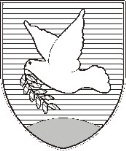 OBČINA IZOLA – COMUNE DI ISOLAOBČINSKI SVET – CONSIGLIO COMUNALEŽupan – Il sindaco Sončno nabrežje 8 – Riva del Sole 86310 Izola – IsolaTel: 05 66 00 100, Fax: 05 66 00 110E-mail: posta.oizola@izola.siWeb: http://www.izola.si/